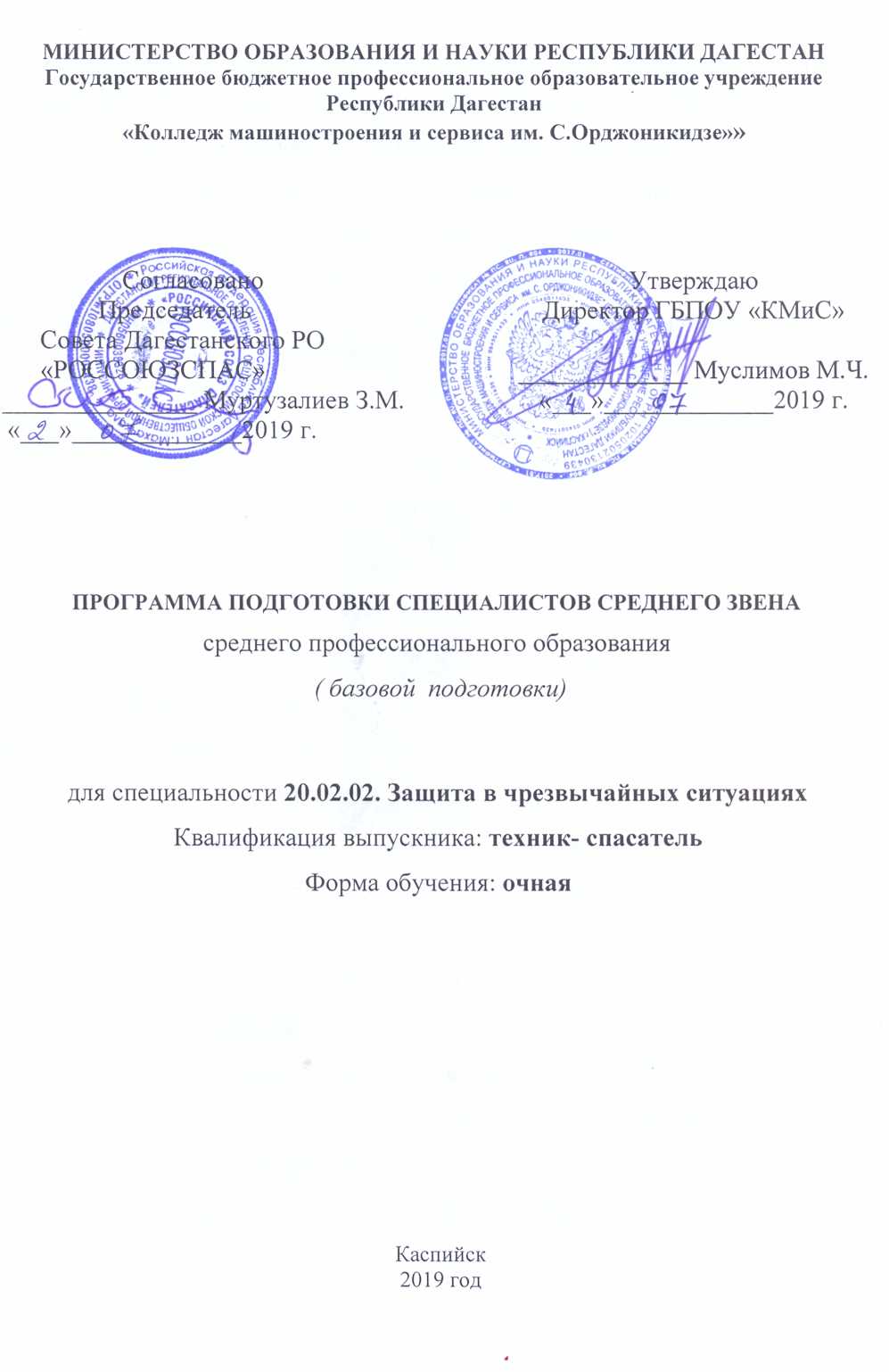 Программа подготовки специалистов среднего звена (далее - ППССЗ) разработана на основе Федерального государственного образовательного стандарта среднего профессионального образования по специальности 20.02.02 Защита в чрезвычайных ситуациях базовой подготовки, входящей в состав укрупненной группы специальностей 20.00.00 Техносферная  безопасность и природообустройство, утвержденного приказом Минобрнауки России  от 18.04.2014г. № 352 зарегистрирован в Минюсте России 10 июня 2014 г. N 32657Организация – разработчик:ГБПОУ РД «Колледж машиностроения и сервиса им. С.Орджоникидзе»»Разработчики:Гаджиева Джамиля Садыковна – зам. директора по УМР;Хасаров Абдулла Ахмедович – зам. директора по УПР;Сидоров Алексей Иванович – заместитель начальника Дагестанского поисково-спасательного отряда МЧС России;Рикматуллаева Мадина Магомедовна – председатель цикловой комиссии общегуманитарных дисциплин;Гасанов Мелкем Абдулвагабович – преподаватель;Гитинов Шамиль  Запирович– преподаватель;Ибрагимов Арсен Сулейманович – преподаватель;Кичиева Наида Габибовна– юрисконсульт;Курбанов Александр Сурхаевич – преподаватель;Саидов Меджид Сехратович – преподаватель; Солтанов Джабраил Умашович  – преподаватель.СОДЕРЖАНИЕ 1. Общие положения1.1. Программа подготовки специалистов среднего звена1.2.Нормативно-правовые основы программы подготовки специалистов среднего звена1.3. Нормативный срок освоения программы1.4.Трудоемкость ППССЗ специальности20.02.02. Защита в чрезвычайных ситуациях2.Характеристика профессиональной деятельности выпускников и требования к результатамосвоенияпрограммы  подготовки специалистов среднего звена2.1. Область и объекты профессиональной деятельности 2.2. Виды профессиональной деятельности и компетенции3. Документы, определяющие  содержание и организацию образовательного процесса.3.1. Учебный план 3.2. Календарный учебный график3.3. Программы дисциплин и профессиональных модулей3.4. Программа производственной практики 4.Контроль и оценка результатов освоения программы подготовки специалистов среднего звена4.1 Контроль и оценка освоения основных видов  профессиональной деятельности, профессиональных и общих компетенций 4.2.  Комплекты  контрольно-оценочных  средств по профессиональныммодулям4.3. Порядок выполнения и защиты выпускной квалификационной работы  4.4. Организация государственной  итоговой аттестации выпускников5.Ресурсное обеспечение ППССЗ5.1.  Кадровое обеспечение5.2. Учебно-методическое и информационное обеспечение образовательного процесса5.3. Материально-техническое обеспечение.5.4.  Базы практикиПриложенияУчебный план по специальности 20.02.02.«Защита в чрезвычайных ситуациях» (форма обучения - очная).Календарный  учебный график Рабочая программа дисциплины Основы философииРабочая программа дисциплины ИсторияРабочая программа дисциплины  Иностранный языкРабочая программа дисциплины Физическая культураРабочая программа дисциплины Культура и традиции народов ДагестанаРабочая программа дисциплины Физическая географияРабочая программа дисциплины МатематикаРабочая программа дисциплины Инженерная графикаРабочая программа дисциплины Техническая механикаРабочая программа дисциплины Термодинамика, теплопередача и гидравликаРабочая программа дисциплины Электротехника и электроникаРабочая программа дисциплины Теория горения и взрываРабочая программа дисциплины Автоматизированные системы управления и связьРабочая программа дисциплины Психология экстремальных ситуацийРабочая программа дисциплины Медико - биологические  основы безопасности  жизнедеятельности Рабочая программа дисциплины Метрология и стандартизацияРабочая программа дисциплины Правовые основы  деятельности аварийно - спасательных формирований  Рабочая программа дисциплины Безопасность жизнедеятельностиРабочая программа дисциплины Конструкции защитных сооружений Рабочая программа профессионального модуляОрганизация и выполнение работ в системе аварийно - спасательных подразделений в чрезвычайных ситуацияхРабочая программа профессионального модуляОрганизация и проведение мероприятий по прогнозированию  и предупреждению чрезвычайных ситуацийРабочая программа профессионального модуляРемонт и техническое обслуживание аварийно - спасательной техники и оборудованияРабочая программа профессионального модуляОбеспечение жизнедеятельности в  условиях чрезвычайных ситуацийРабочая программа профессионального модуля Выполнениеработ по одной илинескольким профессиям рабочих,должностям служащихРабочая программа производственной практики (по профилю специальности)Рабочая программа производственной практики (преддипломной)Программа государственной итоговой аттестацииКомплект контрольно – оценочных средств по ПМ 01. Организация и выполнение работ в системе аварийно - спасательных подразделений в чрезвычайных ситуацияхКомплект контрольно – оценочных средств по ПМ 02. Организация и проведение мероприятий по прогнозированию  и предупреждению чрезвычайных ситуацийКомплект контрольно – оценочных средств по ПМ 03. Ремонт и техническое обслуживание аварийно - спасательной техники и оборудования32.Комплект контрольно – оценочных средств по ПМ 04. Обеспечение жизнедеятельности в  условиях чрезвычайных ситуаций33.Комплект контрольно – оценочных средств по ПМ 05. Выполнение работ по одной или нескольким профессиям рабочих, должностям    служащих1. Общие положения1.1. Программа  подготовки специалистов среднего звенаПрограмма подготовки специалистов среднего звена специальности 20.02.02. Защита в чрезвычайных ситуацияхреализуется ГБПОУ РД «Колледж машиностроения и сервиса им. С.Орджоникидзе» по программе базовой подготовки.ППССЗ представляет собой систему документов, разработанную и утвержденную колледжем, с учетом требований регионального рынка труда, на основе Федерального государственного образовательного стандарта специальности среднего профессионального образования (ФГОС СПО) по специальности 20.02.02 Защита в чрезвычайных ситуациях базовой подготовки, входящей в состав укрупненной  группы специальностей  20.00.00 Техносферная  безопасность и природообустройство, утвержденного приказом Минобрнауки России  от 28.07.2014г. № 832,зарегистрированв Минюсте России 10 июня 2014 г. N 32657.ППССЗ  регламентирует цель, ожидаемые результаты, содержание, условия и технологии организации образовательного процесса, оценку качества подготовки выпускника по  данной специальности и включает в себя  учебный план, рабочие программы дисциплин, профессиональных модулей,  производственной (преддипломной) практики и другие методические материалы, обеспечивающие качественную  подготовку обучающихся.ППССЗ ежегодно пересматривается и обновляется в части содержания учебных планов, состава и содержания рабочих программ дисциплин, рабочих программ профессиональных модулей, программы производственной (преддипломной) практики, методических материалов, обеспечивающих качество подготовки обучающихся. 1.2. Нормативно-правовые основы разработки программы подготовки специалистов среднего звена.Нормативную правовую основу разработкипрограммы подготовки специалистов среднего звена составляют:             1.  Федеральный закон «Об образовании в Российской Федерации» от 29 декабря 2012г.№273 ФЗ;2. Федеральный государственный образовательный стандарт  по специальности 20.02.02. Защита в чрезвычайных ситуацияхбазовойподготовки, входящей в состав укрупненной  группы специальностей  20.00.00 Техносферная  безопасность и природообустройство, утвержденного приказом Минобрнауки России  от 28.07.2014г. № 832,зарегистрирован в Минюсте России 10 июня 2014 г. N 32657.         3. Порядок проведения государственной итоговой аттестации по образовательным программам СПО (от 1 ноября 2013 г., регистрационный № 30306)         4 . Нормативно-методические документы Минобрнауки РД: методические рекомендации по разработке рабочей программы учебной дисциплины при реализации основной профессиональной образовательной программы среднего профессионального образования (ППССЗ), утвержденные  Министерством образования и науки РД, отдел профессионального образования;методические рекомендации по разработке рабочей программы профессионального модуля при реализации основной профессиональной образовательной программы среднего профессионального образования (ППССЗ), утвержденные  Министерством образования и науки РД, отдел профессионального образования;Письмо Минобрнауки России от 20 октября 2010 № 12-696 «О разъяснениях по формированию учебного плана ОПОП НПО/СПО». 5. Устав ГБПОУ РД«Колледж машиностроения и сервиса им. С. Орджоникидзе».1.3.  Нормативный срок освоения программыНормативные сроки освоения программы подготовки специалистов среднего звена среднего профессионального образования базовой подготовки при очной форме получения образования и присваиваемая квалификация приводятся в таблице 1.Таблица 11.4. Трудоемкость ППССЗ специальности 20.02.02. Защита в чрезвычайных ситуациях базовойподготовки2.  Характеристика профессиональной деятельностивыпускников и требования к результатам ОСВОЕНИЯ ПРОГРАММЫ ПОДГОТОВКИ СПЕЦИАЛИСТОВ СРЕДНЕГО ЗВЕНА2.1 Область и объекты профессиональной деятельности Область профессиональной деятельности выпускников: организация и проведение работ по ликвидации последствий чрезвычайных ситуаций; планирование и осуществление мероприятий по предотвращению аварий и катастроф природного и техногенного характера и снижению их негативных последствий; техническое обслуживание, ремонт и хранение аварийно-спасательной техники, оборудования и снаряжения.Объекты профессиональной деятельности выпускника:  - люди, пострадавшие в чрезвычайных ситуациях, население и материальные ценности, находящиеся в зонах чрезвычайных ситуаций природного и техногенного характера;  - опасности, связанные с последствиями деятельности человека и природными явлениями;- потенциально опасные технологические процессы и производства;- методы и средства защиты человека, объектов экономики и среды обитания от опасностей ивредного воздействия;- методы и  способы  определения  степени  опасности,  правила  нормирования  опасностей  иантропогенного воздействия на среду обитания;- методы и приемы выполнения аварийно-спасательных работ;- организация и планирование деятельности аварийно-спасательных формирований;- аварийно-спасательное оборудование и техника;- средства оказания помощи пострадавшим в чрезвычайных ситуациях;- средства и системы связи и управления;- первичные трудовые коллективы.2.2 Виды профессиональной деятельности и компетенцииВиды профессиональной деятельности и профессиональные компетенции выпускникаВПД 1. Организация и выполнение работ в составе аварийно-спасательных подразделений в чрезвычайных ситуациях.ПК 1.1. Собирать и обрабатывать оперативную информацию о чрезвычайных ситуациях.ПК 1.2. Собирать информацию и оценивать обстановку на месте чрезвычайной ситуации.ПК 1.3. Осуществлять оперативное планирование мероприятий по ликвидации последствий чрезвычайных ситуаций.ПК 1.4. Организовывать и выполнять действия по ликвидации последствий чрезвычайных ситуаций.ПК 1.5. Обеспечивать безопасность личного состава при выполнении аварийно-спасательных работ.ВПД 2. Организация и проведение мероприятий по прогнозированию и предупреждению чрезвычайных ситуаций.ПК 2.1. Проводить мониторинг потенциально опасных промышленных объектов.ПК 2.2. Проводить мониторинг природных объектов.ПК 2.3. Прогнозировать чрезвычайные ситуации и их последствия.ПК 2.4. Осуществлять перспективное планирование реагирования на чрезвычайные ситуации.ПК 2.5. Разрабатывать и проводить мероприятия по профилактике возникновения чрезвычайных ситуаций.ПК 2.6. Организовывать несение службы в аварийно-спасательных формированиях.ВПД 3. Ремонт и техническое обслуживание аварийно-спасательной техники и оборудования.ПК 3.1. Организовывать эксплуатацию и регламентноеобслуживанияаварийно-спасательногооборудования и техники.ПК 3.2. Организовывать ремонт технических средств.ПК 3.3. Организовывать консервацию и хранение технических аварийно-спасательных и автотранспортных средств.ПК 3.4. Организовывать учет эксплуатации технических средств.ВПД 4. Обеспечение жизнедеятельности в условиях чрезвычайных ситуаций.ПК 4.1. Планировать жизнеобеспечение спасательных подразделений в условиях чрезвычайных ситуаций.ПК 4.2. Организовывать первоочередное жизнеобеспечение пострадавшего населения в зонах чрезвычайных ситуаций.ПК 4.3. Обеспечивать выживание личного состава и пострадавших в различных чрезвычайных ситуациях.ВПД 5. Выполнение работ по одной или нескольким профессиям рабочих, должностям служащих.Общие компетенции, включающие в себя способность:ОК 1. Понимать сущность и социальную значимость своей будущей профессии, проявлять к ней устойчивый интерес.ОК 2. Организовывать собственную деятельность, определять методы и способы выполнения профессиональных задач, оценивать их эффективность и качество.ОК 3. Принимать решения в стандартных и нестандартных ситуациях и нести за них ответственность.ОК 4. Осуществлять поиск, анализ и оценку информации, необходимой для постановки и решения профессиональных задач, профессионального и личностного развития.ОК 5. Владеть информационной культурой, анализировать и оценивать информацию с использованием информационно-коммуникационных технологий.ОК 6. Работать в коллективе и команде, эффективно общаться с коллегами, руководством, потребителями.ОК 7. Брать на себя ответственность за работу членов команды (подчиненных), результат выполнения заданий.ОК 8. Самостоятельно определять задачи профессионального и личностного развития, заниматься самообразованием, осознанно планировать повышение квалификации.ОК 9. Ориентироваться в условиях частой смены технологий в профессиональной деятельности.3. ДОКУМЕНТЫ, ОПРЕДЕЛЯЮЩИЕ СОДЕРЖАНИЕ И ОРГАНИЗАЦИЮ ОБРАЗОВАТЕЛЬНОГО ПРОЦЕССАВ соответствии с ФГОС СПО по специальности  20.02.02. Защита в чрезвычайных ситуацияхбазовойподготовки, содержание и организация образовательного процесса при  реализации  данной ППССЗ регламентируется:      -  календарным учебным графиком;      - учебным планом;      - рабочими программами учебных дисциплин, модулей;      - программами производственных практик. 3.1 Учебный план по специальностиУчебный план составлен  на основе ФГОС СПО по специальности 20.02.02. Защита в чрезвычайных ситуацияхбазовойподготовки.Он включает в себя следующие разделы:        - пояснительная записка;       - сводные данные по бюджету времени (в неделях);       - план учебного процесса;       - перечень кабинетов, лабораторий, мастерских.Учебный план определяет такие качественные и количественные характеристики  ППССЗ по специальности как: объемные параметры учебной нагрузки в целом, по годам обучения и по семестрам;  перечень учебных дисциплин, профессиональных модулей и их составных элементов (междисципинарных курсов, учебной и производственной практик);последовательность изучения учебных дисциплин и профессиональных модулей;распределение по годам обучения и семестрам различных форм промежуточной аттестации по учебным дисциплинам, профессиональным модулям (и их составляющим междисциплинарным курсам,  учебной и производственной практике);объемы учебной нагрузки по видам учебных занятий,  по учебным дисциплинам, профессиональным модулям и их составляющим;сроки прохождения и продолжительность преддипломной практики; формы государственной (итоговой) аттестации, объемы времени, отведенные на подготовку и защиту выпускной квалификационной работы в рамках ГИА;объем каникул по годам обучения.Максимальный объем учебной нагрузки составляет 54 академических часа в неделю, включая все виды аудиторной и внеаудиторной работы. Максимальный объем обязательной аудиторной учебной нагрузки обучающихся при очной форме обучения составляет 36 академических часов в неделю. Обязательная аудиторная нагрузка предполагает лекции, практические занятия и выполнение курсовых работ. Самостоятельная работа организуется в форме выполнения курсовых работ, междисциплинарных проектов,  подготовки рефератов, самостоятельного изучения отдельных дидактических единиц  и т.д.Учебный процесс организован в режиме шестидневной учебной недели, занятия группируются парами. Обязательная часть ППССЗ по циклам составляет 70% от общего объема времени, отведенного на их освоение. Вариативная часть (30%) распределена в соответствии с потребностями работодателей. Обязательная часть циклов ППССЗ состоит из инвариантной части – объемом 1188 часа и вариативной части – объемом  936 часов. Часы, выделенные на вариативную часть, использованы:на введение дисциплин (МДК)  всего 210 часов, в т.ч.:1. Общий гуманитарный и социально-экономический  цикл: ОГСЭ.05 «Культура и традиции народов Дагестана»,  - 34 часа;ОГСЭ.06 «Физическая география» - 64 часа; 2. Профессиональный учебный цикл:а) общепрофессиональные дисциплины – «Конструкции защитных сооружений» - 40 часов;  б) междисциплинарные курсы – «Промышленный альпинизм» - 72 часа;на увеличение количества часов всего 726  часов, в т.ч.:математический и общий естественнонаучный учебный цикл: – 8ч.;общепрофессиональные дисциплины –  384 часа;междисциплинарные курсы  –  342 часа.3.2 Календарный учебный графикВ календарном учебном графике указывается последовательность реализации ППССЗ специальности 20.02.02. Защита в чрезвычайных ситуацияхбазовойподготовки, по годам и семестрам,  включая теоретическое обучение, практики, промежуточные и итоговую аттестации, каникулы.3.3. Программы дисциплин и профессиональных модулей3.4. Программы  производственных практикОбучающиеся по специальности  20.02.02.Защита в чрезвычайных ситуациях базовойподготовки, проходят  учебную     и  производственную      практики,   направленные на практическую  апробацию  знаний и навыков,        полученных в процессе теоретической подготовки.  Производственная практика состоит из двух видов практик:  по профилю специальности и преддипломной.              В соответствии с учебным планом подготовки по специальности  20.02.02. Защита в чрезвычайных ситуацияхбазовойподготовки, проводится учебная практика.По профессиональному модулю «Организация и выполнение работ всоставе аварийно-спасательныхподразделений в чрезвычайных ситуациях» предусмотрена учебная практика в 4 семестре в количестве 72 часов и в 6 семестре в количестве 36 часов.По профессиональному модулю «Организация и проведениемероприятий по прогнозированию ипредупреждению чрезвычайныхситуаций» учебная практика реализуется в 4 семестре и составляет 72 часа.По профессиональному модулю «Ремонт и техническое обслуживаниеаварийно-спасательной техники иоборудования» учебная практика реализуется в 4 семестре и составляет 72 часа.По профессиональному модулю «Обеспечение жизнедеятельности вусловиях чрезвычайных ситуаций» учебная практика реализуется в 7 и 8 семестре по 36 часов.По профессиональному модулю «Выполнение работ по одной илинескольким профессиям рабочих,должностям служащих» учебная практика реализуется в 6 семестре и составляет  72 часа.По профессиональному модулю «Организация и выполнение работ всоставе аварийно-спасательныхподразделений в чрезвычайных ситуациях» предусмотрена производственная (по профилю специальности)  в 7 и 8  семестре по 72 часа.По профессиональному модулю «Организация и проведениемероприятий по прогнозированию ипредупреждению чрезвычайныхситуаций» предусмотрена производственная (по профилю специальности)  в 6 семестре и составляет 72 часа.По профессиональному модулю «Ремонт и техническое обслуживаниеаварийно-спасательной техники иоборудования» предусмотрена производственная (по профилю специальности) практика  в  7 семестре и составляет 72 часа.	По профессиональному модулю «Обеспечение жизнедеятельности вусловиях чрезвычайных ситуаций» предусмотрена производственная (по профилю специальности) практика  в  8 семестре и составляет 72 часа.По профессиональному модулю «Выполнение работ по одной илинескольким профессиям рабочих,должностям служащих» предусмотрена производственная (по профилю специальности) практика  в  6 семестре и составляет 144 часа.Преддипломная практика проводится в 8 семестре и составляет 144 часа       Цель  производственной  практики   –      закрепление  теоретических  знаний, полученных студентами в процессе изучения профессиональных модулей, атак же сбор, систематизация и обобщение практического материала, в том числе для использования в выпускной квалификационной (дипломной) работе; анализ деятельности организации по направлению, соответствующему теме дипломной работы. Программы производственных практик4.   КОНТРОЛЬ  И  ОЦЕНКА  РЕЗУЛЬТАТОВ  ОСВОЕНИЯ  ПРОГРАММЫ ПОДГОТОВКИ СПЕЦИАЛИСТОВ СРЕДНЕГО ЗВЕНА         4.1 Контроль и оценка освоения основных видов  профессиональной деятельности, профессиональных и общих компетенций         Формами контроля знаний студентов и оценки качества их подготовки по циклам дисциплин являются экзамены, зачёты,  дифференцированные зачёты, курсовые работы.         Формой аттестации по профессиональному модулю является экзаменквалификационный.  Итогом экзамена является однозначное решение:  «вид профессиональной  деятельности освоен / не освоен».         Оценка качества освоения основной профессиональной образовательной программы  включает  текущую,  промежуточную      и      государственную  итоговую аттестации.         Конкретные формы и процедуры текущего контроля знаний,        промежуточной  аттестации по каждой дисциплине и профессиональному модулю  разрабатываются колледжем самостоятельно и доводятся до сведения обучающихся в течение первых двух месяцев от начала обучения.       Для аттестации обучающихся на соответствие их персональных достижений поэтапным требованиям данной ППССЗ (текущая и промежуточная аттестация) создаются фонды оценочных средств  (ФОС),    позволяющие оценить знания,  умения и освоенные компетенции.  ФОС включают в себя педагогические контрольно- измерительные материалы,     предназначенные для определения соответствия  (или  несоответствия) индивидуальных образовательных достижений основным показателям результатов подготовки.       Оценка качества подготовки обучающихся и выпускников осуществляется в двух основных направлениях:        - оценка уровня освоения дисциплин;        - оценка компетенций обучающихся.       Для юношей предусматривается оценка результатов освоения основ военной службы.4.2  Комплекты  контрольно-оценочных  средств по профессиональныммодулям4.3 Требования к выпускным квалификационным работамТребования к содержанию, объему и структуре выпускной квалификационной работы определяются образовательным учреждением на основании порядка проведения государственной (итоговой) аттестации выпускников по образовательным программам СПО,  утвержденного федеральным органом исполнительной власти, осуществляющим функции по выработке Государственной политики и нормативно-правовом урегулировании в сфере образования, определенного в соответствии с частью 5 статьи 59 Федерального закона от 29 декабря 2012г.№273 ФЗ «Об образовании» в Российской Федерации»                  Выпускная  квалификационная  работа  представляет  собой  законченную разработку на заданную  тему,       написанную  лично выпускником под руководством научного руководителя, свидетельствующую об умении автора работать с литературой, обобщать и анализировать фактический материал, используя теоретические знания и практические навыки,    полученные при освоении профессиональной образовательной  программы,   содержащую        элементы     научного  исследования.       В  выпускной квалификационной работе могут использоваться материалы исследований, отраженные в выполненных ранее студентом курсовых работах.       Тематика выпускной квалификационной работы разрабатывается ведущими преподавателями цикловой комиссии общегуманитарных  дисциплин с учётом заявок предприятий (организаций) и утверждается на заседании цикловой комиссии.        Основные требования к содержанию и оформлению выпускной квалификационной работы отражены в методических рекомендациях по выполнению выпускной квалификационной работы, разработанных преподавателями цикловой комиссии общегуманитарных дисциплин.4.4 Организация государственной итоговой аттестации выпускниковОрганизация государственной итоговой аттестации (ГИА) выпускниковпроводится в соответствии с требованиями следующих нормативных документов:1. Порядок проведения государственной итоговой аттестации по образовательным программам СПО (от 1 ноября 2013 г., регистрационный № 30306)2.Программа государственной итоговой аттестации выпускников по специальности20.02.02. Защита в чрезвычайных ситуациях.        Целью ГИА является установление соответствия уровня и качества подготовки выпускника требованиям Федерального государственного образовательного стандарта среднего профессионального образованияпо специальности 20.02.02. Защита в чрезвычайных ситуациях.       Государственная итоговая аттестация включает подготовку и защиту выпускной квалификационной работы (дипломный проект). Обязательноетребование - соответствие тематики выпускной квалификационной работы содержанию одного или нескольких профессиональных модулей.       Результаты аттестационных испытаний, включенных в ГИА, определяются оценками «отлично», «хорошо», «удовлетворительно», «неудовлетворительно».      Программа государственной итоговой аттестации является частью основной профессиональной образовательной программы и включает:- вид государственной итоговой аттестации;- объем времени на подготовку и проведение ГИА;- сроки проведения ГИА;- тематику дипломных работ;- критерии оценки уровня и качества подготовки выпускника.       Для проведения государственной итоговой аттестации создается Государственная экзаменационная комиссия (ГЭК). Решение о присвоении выпускнику квалификации по специальности и выдаче диплома о среднем профессиональном образовании принимается Государственной  экзаменационной комиссией.5. РЕСУРСНОЕ ОБЕСПЕЧЕНИЕ ППССЗ5.1.  Кадровое обеспечениеПодготовку выпускников по специальности осуществляют преподаватели, имеющие высшее специальное образование, богатый производственный и педагогический опыт. Педагогическая квалификация преподавателей профессионального цикла соответствует содержанию подготовки специалистов по специальности 20.02.02. Защита в чрезвычайных ситуацияхи отвечает требованиям качественного обучения студентов.Преподаватели  занимаются повышением своей профессиональной квалификации путем самообразования, обмена опытом и участия в работе методических объединений преподавателей общественных дисциплин и преподавателей общегуманитарных дисциплин ССУЗ Республики. Преподаватели  прошли обучение на курсах повышения квалификации в Дагестанском институте повышения квалификации педагогических кадров,о чем имеют соответствующие удостоверения. Накопленный практический и педагогический опыт дает возможность ведущим преподавателям на достаточном уровне формировать учебно-методическую базу. Практикуется создание учебно-методических комплексов, методических указаний по выполнению курсовых и практических работ, методические указания и контрольные задания для студентов-заочников. В учебном процессе используются эффективные формы проведения занятий: конференции, деловые игры, викторины, компьютерное тестирование  и др.5.2. Учебно-методическое и информационное обеспечение образовательного процессаПрограмма подготовки специалистов среднего звена по специальности 20.02.02. Защита в чрезвычайных ситуациях среднего профессионального образования обеспечена учебно-методической документацией по всем дисциплинам, междисциплинарным курсам и профессиональным модулям, предусмотренных учебным планом специальности.            Внеаудиторная работа студентов сопровождается методическим обеспечением и обоснованием времени, затрачиваемого на ее выполнение.           Каждый обучающийся имеет доступ к базам данных и библиотечным фондам техникума, формируемым по полному перечню дисциплин и модулей в соответствии с учебным планом специальности. Студенты техникума  имеют свободный безлимитный доступ к современным профессиональным базам данных и информационным ресурсам сети Интернет.         Информационно - библиотечный фондколледжа  позволяет обеспечить каждого обучающегося учебными изданиями в соответствии с требованиями ФГОС СПО по специальности.        Количество учебных и учебно-методических изданий по дисциплинам профессионального цикла и междисциплинарных курсам составляет 1 экземпляр на человека, включая печатные и электронные варианты учебной литературы, а так же электронные базы периодических изданий.         Предлагаемая основная и дополнительная учебная литература подисциплинам всех циклов издана не ранее 2012 года.       Фонд дополнительной литературы помимо учебной включает официальные, справочно-библиографические и специализированные периодические издания в расчете не менее 1-2 экземпляра на каждые 100 обучающихся.5.3. Материально-техническое обеспечение реализации программы подготовки специалистов среднего звена       Материально-техническая база специальности 20.02.02. Защита в чрезвычайных ситуацияхразмещенав 16 кабинетах  и  8 лабораториях, некоторые кабинеты и лаборатории объединены  в комплексные по родственным дисциплинам и МДК профессионального цикла.        Кабинеты закреплены за преподавателями дисциплин  и профессиональных модулей профессионального цикла. Преподаватели планируют и осуществляют их тематическое и эстетическое оформление.        Эстетическое оформление кабинетов удовлетворительное, в кабинетах имеется  все необходимое для проведения теоретических занятий.        Для проведения практических занятий в  кабинетах  достаточно наглядных пособий и раздаточного материала. Пополнение материально-технической базы кабинетов осуществляется за счет средств учредителя, спонсорской помощи базовых предприятий города и Республики, а также за счет реальных курсовых работ.Перечень кабинетов, лабораторий, и других помещений, используемых  для организации учебного процесса по ОПОП.МАСТЕРСКИЕ:1.Слесарная;2.Ремонта и обслуживания аварийно-спасательной техники и оборудования.ТРЕНАЖЕРЫ, ТРЕНАЖЕРНЫЕ КОМПЛЕКСЫ:Для работы на высотных объектах;Для работы в условиях разрушенных зданий и конструкций (завалов)Дымокамера;
              УЧЕБНАЯ ПОЖАРНО-СПАСАТЕЛЬНАЯ ЧАСТЬУЧЕБНАЯ ПОЖАРНАЯ БАШНЯСпортивный комплекс:Спортивный зал;Открытый стадион широкого профиля;Стрелковый тир     ЗАЛЫ:Библиотека, читальный зал с выходом в сеть Интернет;Актовый зал.5.4.  Базы практикиОсновной базой практики студентов является Дагестанский поисково-спасательный отряд МЧС России, с которым уколледжа  оформлены договорные отношения. Кроме этого, отдельные студенты проходят практику в пожарно-спасательной части №10 г. Каспийск и в пожарно-спасательной части №2 ОАО «Завод Дагдизель». Имеющиеся базы практики студентов обеспечивают возможность прохождения практики всеми студентами в соответствии с учебным планом.Учебная практика проводится в лабораториях колледжа. Задания на учебную практику, порядок ее проведения приведены в программах профессиональных модулей.Образовательная база приемаНаименование квалификации базовой подготовкиНормативный срок освоения ППССЗ СПО базовой подготовки при очной форме получения образованияна базе среднего общего образования Техник-спасатель2 год 10 месяцевна базе среднего общего образования Техник-спасатель3 года 10 месяцевна базе основного общего образованияТехник-спасатель3 года 10 месяцевУчебные циклыЧисло недельКоличество часовАудиторная нагрузка1234363Самостоятельная работа 1232214Учебная практика11396Производственная практика (по профилю специальности) 14504Производственная практика (преддипломная)4144Промежуточная аттестация7-Государственная итоговая аттестация6-Каникулярное время34-Итого:199Индекс дисциплины, профессионального модуля, практики по ФГОСНаименование циклов, разделов и программНомер приложения, содержащего программу в ППССЗОГСЭ.00 Общий гуманитарный и социально-экономический  циклОГСЭ.00 Общий гуманитарный и социально-экономический  циклОГСЭ.00 Общий гуманитарный и социально-экономический  циклОГСЭ.01Основы философии4ОГСЭ.02История5ОГСЭ.03Иностранный язык6ОГСЭ.04Физическая культура7ОГСЭ.05Культура и традиции народов Дагестана8ОГСЭ.06Физическая география9ЕН.00 Математический и общий естественнонаучный циклЕН.00 Математический и общий естественнонаучный циклЕН.00 Математический и общий естественнонаучный циклЕН.01Математика10П.00 Профессиональный циклП.00 Профессиональный циклП.00 Профессиональный циклОП.00 Общепрофессиональные дисциплиныОП.00 Общепрофессиональные дисциплиныОП.00 Общепрофессиональные дисциплиныОПД.01Инженерная графика 11ОПД.02Техническая механика12ОПД.03Термодинамика, теплопередача и гидравлика13ОПД.04Электротехника и электроника14ОПД.05Теория горения и взрыва15ОПД.06Автоматизированные системы управления и связь16ОПД.07Психология экстремальных ситуаций17ОПД.08Медико - биологические  основы безопасности  жизнедеятельности 18ОПД.09Метрология и стандартизация19ОПД.10Правовые основы  деятельности аварийно - спасательных формирований  20ОПД.11Безопасность жизнедеятельности21ОПД.12Конструкции защитных сооружений22ПМ. 00 Профессиональные модулиПМ. 00 Профессиональные модулиПМ. 00 Профессиональные модулиПМ. 01Организация и выполнение работ в системе аварийно - спасательных подразделений в чрезвычайных ситуациях23ПМ.02Организация и проведение мероприятий по прогнозированию  и предупреждению чрезвычайных ситуаций24ПМ. 03 Ремонт и техническое обслуживание аварийно - спасательной техники и оборудования25ПМ.04.Обеспечение жизнедеятельности в  условиях чрезвычайных ситуаций26ПМ.05Выполнение работ по одной или нескольким профессиям рабочих, должностям служащих27Индекс дисциплины, профессионального модуля, практики по ФГОСНаименование циклов, разделов и программНомер приложения, содержащего программу в ОПОППППроизводственная практика (по профилю специальности)  28ПДППроизводственная                практика (преддипломная)                 29Индекс дисциплины, профессионального модуля, практики по ФГОСНаименование циклов, разделов и программНомер приложения	ПМ. 00 Профессиональные модули	ПМ. 00 Профессиональные модули	ПМ. 00 Профессиональные модулиПМ. 01Организация и выполнение работ в системе аварийно - спасательных подразделений в чрезвычайных ситуациях31ПМ.02Организация и проведение мероприятий по прогнозированию  и предупреждению чрезвычайных ситуаций32ПМ. 03 Ремонт и техническое обслуживание аварийно - спасательной техники и оборудования33ПМ.04.Обеспечение жизнедеятельности в  условиях чрезвычайных ситуаций34ПМ.05Выполнение работ по одной или нескольким профессиям рабочих, должностям служащих35№НаименованиеКАБИНЕТЫ1Русского языка 2Литературы 3Иностранного языка4Инженерной графики5Истории6Химии и биологии7Математики8Математических дисциплин9Социально-экономических дисциплин10Информатики11Основ философии12Правил безопасности дорожного движения13Метрологии, стандартизации и сертификации14Технической механики15Правового обеспечения профессиональной деятельности16Безопасности жизнедеятельности, охраны труда, санитарии и гигиеныЛАБОРАТОРИИ1Горения и взрывов2Электротехники, электронной техники и связи3Тактики аварийно-спасательных работ4Обслуживания средств индивидуальной защиты органов дыхания (СИЗОД)5Информатики и информационных технологий6Термодинамики, теплопередачи и гидравлики7Пожарной и аварийно-спасательной техники;8Медико-биологических основ безопасности жизнедеятельности9Высотной подготовки